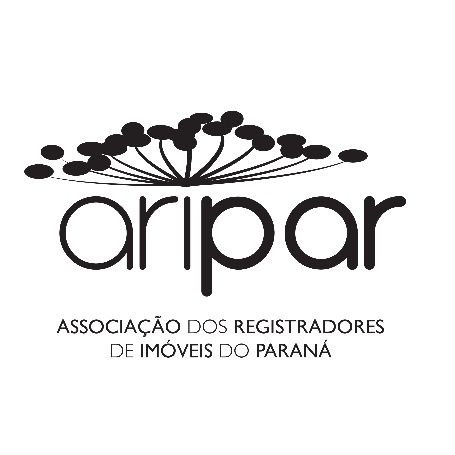 RETIFICAÇÃO ADMINISTRATIVA DE ÁREAPRENOTAÇÃO: 					MATRÍCULA:Assinale com um “x” apenas se a resposta for POSITIVA( ) Há outros protocolos sobre o mesmo imóvel? ( ) São conflitantes?( ) O imóvel pertence a esta Serventia?
Quanto a qualificação das partes, constam os requisitos abaixo?REQUERENTE(S) / REQUERIMENTO:                           ( ) Nome(s)				           ( ) Reconhecimento de firma?	( ) Estado civil			           ( ) Verificação do Selo( ) Regime de bens			           ( ) Nº da matrícula/transcrição( ) Data do casamento			( ) Documentos de representatividade( ) Pacto Antenupcial			( ) Fotocópia autenticada do RG e CPF( ) Nacionalidade			           ( ) Verificar outros protocolos( ) Profissão				           ( ) Emolumentos – R$ 2.500,00.( ) Domicílio( ) CPF/CNPJ( ) RG e Estado emissor( ) Procuradores
( )Se for MENOR ou INCAPAZ, o requerimento é assinado assistente ou representante?
( )EMPRESARIO INDIVIDUAL está qualificado como pessoa física, com indicação do CPF e CNPJ?  - Quando casado(a), a esposa(o) assinou o requerimento anuindo com o ato. - São casados em regime de separação convencional? Se a resposta for SIM, o pacto foi registrado? No pacto não há nenhuma exceção referente ao imóvel transmitido?
( ) Declaração do Cadastro Imobiliário atualizada: ( ) Verificar endereço do imóvel		( ) Nº do Lote( ) Nome do proprietário 			( ) Área superficial do imóvel( ) Nome da Planta ou Condomínio 	( ) Valor venal ( ) Nº da indicação fiscal  		           ( ) Via original da declaração( ) Assinatura do funcionário do Município (  )A matrícula tem construção edificada? Foi previamente averbada?- Transportar a av. de construção para a nova matrícula por averbação de transporte
( ) Declaração de confrontantes atualizada: ( ) Verificar endereço do imóvel			( ) Nº do Lote ( ) Nome do proprietário				( ) Confrontantes ( ) Nome da Planta ou Condomínio                   ( ) Nº da indicação fiscal 	( ) Assinatura do funcionário do	Município	( ) Via original	da declaração
  
( )Foi apresentado declaração de reconhecimento de limites com anuência de todos os confrontantes com firma reconhecida? Consta todos os confrontantes, o lote e matrícula pertencente a cada um deles?-Quando for verificada mudança considerável na área do imóvel a assinatura dos confrontantes deverá ser reconhecida por autenticidade. -  PROCEDIMENTOS DE INTIMAÇÃO DO CONFRONTANTE  - Se algum dos confrontantes não anuir, deverá ser intimado conforme procedimento do art. 213, II da Lei 6.015/73.  - Se não se manifestar, será presumida a anuência. - Se houver impugnação, haverá encaminhamento ao Poder Judiciário. 
Analisando as matrículas dos imóveis confrontantes, os proprietários são os que assinaram como confrontantes anuentes?
 - Caso algum confrontante for pessoa jurídica foi apresentado a Certidão Simplificada e a última alteração do contrato social ou procuração, ambos atualizados?  (conferir quem tem poderes de representante).	
Todos os confrontantes assinaram a planta e o memorial descritivo? - Se confrontar com rio colher as seguintes assinaturas:Rio navegável: Estado do Paraná. Rio não navegável: imóvel que faz a divisão com o rio. - Caso algum confrontante não tenha assinado deverá constar no requerimento o pedido expresso para notificação do mesmo, sendo que após a “qualificação positiva” o protocolo deverá ser distribuído para o setor de ofícios para realizar a notificação. - Quando o confrontante que assinou a planta tratar-se de pessoa jurídica deverá ser apresentada a última alteração contratual e a certidão simplificada da Junta Comercial, quando tratar-se de condomínio edilício deverá ser apresentada a ata de assembleia que elegeu o síndico, com registro no RTD, todos na via original ou em cópia autenticada. - Quando os confrontantes forem notificados, mesmo que tratam-se de pessoas jurídicas ou condomínio, não será necessário apresentar documentos que comprovem a representação.
( ) MEMORIAL DESCRITIVO:( ) Indicação dos proprietários		( ) Indicação da planta( ) Indicação do lote				( ) Indicação fiscal completa( ) Metragem de frente			( ) Rua de frente( ) Distância da esquina			( ) Medida do lado direito( ) Confrontação do lado direito		( ) Medida do lado esquerdo( ) Confrontação do lado esquerdo 	( ) Medida de fundos( ) Confrontação pelos fundos 		( ) Área superficial( ) Indicação de benfeitorias		( ) Assinatura do engenheiro ( ) Firma reconhecida	 			( ) verificação do selo( ) Indicação fiscal completa dos confrontantes( ) Lote de terreno ( ) regular ( ) irregular( ) Lado par ou ímpar ( ) Numeração predial( ) Bairro( ) Verificar se os confrontantes anteriores são os mesmos confrontantes atuais. Se foi alterado, deverá constar no memorial descritivo a indicação dos confrontantes  anteriores e atuais( ) Área diminuiu? Quanto?______		( ) Área aumentou? Quanto?________( ) Permanece com a mesma área superficial
( )Foi apresentado o valor venal territorial do imóvel objeto da retificação de área?
 - CÓDIGO DE NORMAS: Art. 544. Na retificação das medidas ou metragens, nova matrícula será aberta, encerrando-se a anterior, com a averbação dos ônus existentes.Parágrafo único. Dispensa-se abertura de nova matrícula para a mera retificação e atualização de confrontantes, que será feita por averbação
( ) LEVANTAMENTO TOPOGRÁFICO/PLANTA:( ) Indicação dos proprietários		( ) Indicação da planta( ) Indicação do lote				( ) Indicação fiscal completa( ) Metragem de frente			( ) Rua de frente( ) Distância da esquina			( ) Medida do lado direito( ) Confrontação do lado direito		( ) Medida do lado esquerdo( ) Confrontação do lado esquerdo 	( ) Medida de fundos( ) Confrontação pelos fundos 		( ) Área superficial( ) Declaração de responsabilidade	( ) Assinatura dos proprietários( ) Assinatura do engenheiro		( ) Assinatura dos confrontantes ( ) Firmas reconhecidas	 		( ) Verificação do selo( ) Data de elaboração do levantamento( ) Indicação fiscal completa dos confrontantes( ) Número da matrícula/transcrição dos imóveis confrontantesCONFRONTANTES:( ) Verificar se as matrículas/transcrições dos confrontantes possuem a indicação fiscal averbada ( ) sim ( ) não – solicitar declaração específica expedida pelo Município indicando que o imóvel … é o imóvel de indicação fiscal …( ) É possível identificar os imóveis indicados como os reais confrontantes do imóvel retificado? ( ) sim ( ) não( ) Os confrontantes pertencem a outra Serventia? ( ) sim ( ) não( ) Foram apresentadas as certidões atualizadas dos imóveis confrontantes pertencentes à outra Serventia? ( ) sim ( ) não( ) Foram apresentadas as certidões atualizadas dos imóveis confrontantes pertencentes à nossa Serventia? ( ) sim ( ) não( ) Os confrontantes que anuiram são os atuais proprietários do imóvel?( ) sim ( ) não( ) Foi apresentado documento de representatividade dos confrontantes quando necessário? ( ) sim ( ) não( ) Requer notificação de confrontantes? ( ) sim ( ) não ( ) emolumentosQuantidade ________ R$ _________NOTIFICAÇÕES ENCAMINHADAS AO RTD EM:____/____/____( )Para imóvel rural: foi apresentada a CND de ITR dentro do prazo de validade?
( )Para imóvel rural: apresentou certidão negativa do IAP em nome do proprietário?
( )Em caso de imóvel rural, foi apresentado o CCIR, exercício atual quitado ou com respectivo comprovante de pagamento, e com dados [denominação do imóvel, município sede, situação jurídica (cartório, matrícula e área registrada), detentor, CPF/CNPJ] atualizados? O CCIR não precisa ser apresentado se os dados cadastrais no INCRA constarem na matrícula e estiverem atualizados.
( )Em caso de imóvel rural, apresentou o Cadastro Ambiental Rural – CAR?
( ) ART/CREA quitada ou RRT/CAU:( ) Nome do responsável técnico confere? ( ) sim ( ) não( ) Local da obra confere? ( ) sim ( ) não( ) Serviço contratado confere? ( ) sim ( ) não( ) Área retificada confere? ( ) sim ( ) não( ) Data do pagamento( ) Imprimir comprovante de quitação pelo siteDEMAIS OBSERVAÇÕES:( ) É possível proceder via administrativa a retificação? ( ) sim ( ) não( ) O imóvel é nosso? ( ) sim ( ) não( ) Abrir matrícula?  ( ) sim ( ) não( ) Foi apresentada a certidão de ônus e alienações da Serventia a qual pertence o imóvel atualmente? ( ) sim ( ) não( ) Anexou vias suficientes do requerimento, memorial, planta e ART para encaminhar para o Municipio ou confrontantes?Declaro que preenchi o presente termo de qualificação registral após analisar o título e a matrícula, responsabilizando-me pelas informações inseridas. O presente termo será digitalizado e vinculado ao Protocolo ___________. Data: __/__/____ Assinatura: _______________Conferido por __________________. MODELO DE ATO A SER PRATICADOAV-(NUMERO_MATRICULA) – (PROTOCOLO) (DATA_PROTOCOLO) – RETIFICAÇÃO ADMINISTRATIVA – Atendendo ao requerimento firmado pela parte interessada e em vista da documentação que o instrui (arquivados sob nº _______), procedo à presente averbação para retificar as características do imóvel por meio de procedimento administrativo, previsto no artigo 213, inciso II, da Lei nº 6.015/73, e consignar que foi aberta, hoje, a matrícula sob nº _______ do Registro Geral desta Serventia, tendo por objeto o lote de terreno sob nº _____ a que se refere esta matrícula para nela serem lançadas as posteriores ocorrências alteradoras da situação jurídica desse imóvel matriculado, ficando, portanto, encerrada esta matrícula nº $T{NUMERO_MATRICULA}. (Aval. venal: R$________ - Emolumentos: ______ VRC = R$________ – Funrejus: R$_______ ). cidade, DATA ____________, Oficial do Registro: